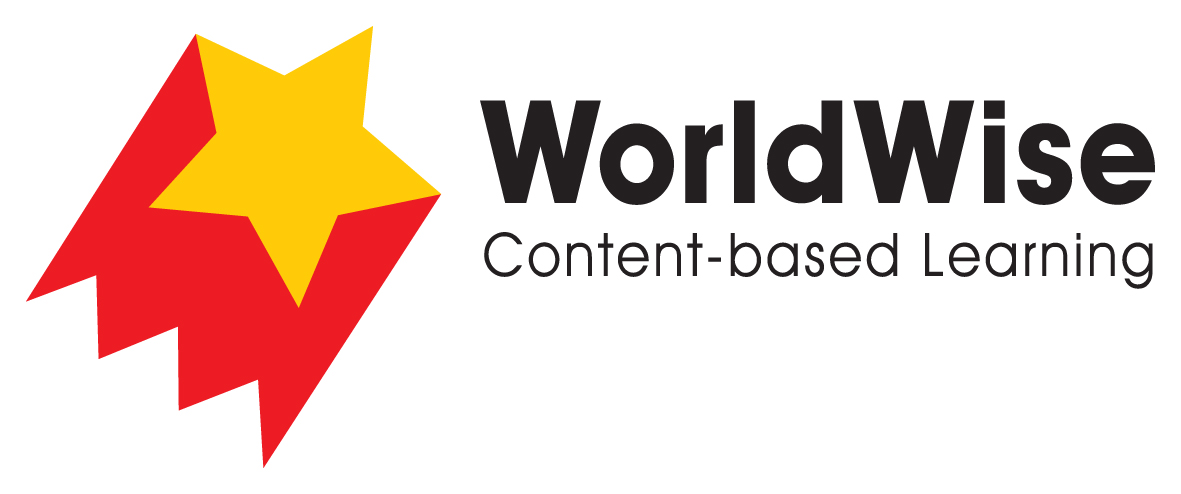 Grade 4 – Investigations							Adventures in Wild PlacesPart 3 - Record data

Find a way of recording your information that will allow you to see any pattern 
in this data.




Once completed make sure you save this fileWild Place 1Wild Place 2 Name of wild place What are the features of this harsh environment? How is this a challenging environment for people?What technologies have enabled people to survive in these environments? How do people try to stay safe on these adventures?  What rescue operations might be used if they are in danger?